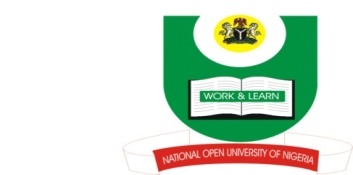     NATIONAL OPEN UNIVERSITY OF NIGERIAUNIVERSITY VILLAGE, PLOT 91, NNAMDI AZIKWE EXPRESSWAYJABI, ABUJAFACULTY OF LAW JULY 2017_1 SEMESTER EXAMINATIONCOURSE CODE: LED 752COURSE TITLE: SUBSTANTIVE PROVISIONSTIME ALLOWED: 2 ½  hrsINSTRUCTION: ANSWER FOUR QUESTIONS IN ALL. QUESTION 1 IS COMPULSORY, AND ANY OTHER THREE QUESTIONS{a}Drafting of bills contain style in the final provision of the bill. In any case, most matters in the final provision are more commonly found in bills rather than in subsidiary legislations. In your jurisdiction, follow the conventional practice, state and explain six matters that are typically included in a final provision of a bill. 20 Marks{b}State and and explain four objectives of an amendments. 5 Marks2. {a} Discuss circumstances when delegated powers may  be allow or give rise to delegated power  to make further  make rules. {b}  Describe three stages to be considered before   drafting delegated powers . 15 Marks3. What is an amendment of a bill? Explain two major types of amendment and in your opinion which type of amendment do you prefer. Give five reasons in support of your opinion. 15 Marks4. Explain the difference between saving and transitional provisions in an Act and explain the Legal effect of repeal of an Act. 15 Marks5. What is a schedule and the purpose it serve in a bill or an Act or Legislation? List and explain six kinds of matters typically included in a schedule. 15 Marks6. In drafting amendments, draftsman sometimes make mistakes which mostly arise from inadequate planning or unsystematic approach of rushing the task or skimming the scrutiny of data. Formulate checklist of questions to guide a draftsman to bear in mind at various stages of the process of amend to avoid mistakes. 15 Marks